.***3 restart (48-48-30-48-48-30-48-48)[1-6]    :  Step, kick, hold, coaster step[7-12] :  Twinkle 1\2 turn R, twinkle 1\2 turn L[13-18] :  Cross step ,point, hold, step, 1\4 turn R (X2)[19-24] : 1\2 turn R, large step R, Slide & touch L, hold, Left to L, Sweep R 1\2 turn L[25-30] : Twinkle R & L[31-36] : Cross R, Left foot back-1\4 turn R, RF to right, cross L, 1\4 turn L, 1\2 turn L[37-42] : Basic R & L[43-48] : Basic 1\2 turn right, BasicOver Drinking (fr)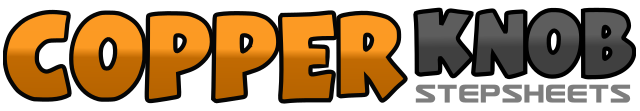 .......Compte:48Mur:2Niveau:Intermédiaire.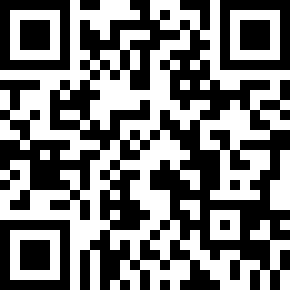 Chorégraphe:Bobby Houle (CAN) - Décembre 2019Bobby Houle (CAN) - Décembre 2019Bobby Houle (CAN) - Décembre 2019Bobby Houle (CAN) - Décembre 2019Bobby Houle (CAN) - Décembre 2019.Musique:Over Drinking - Little Big TownOver Drinking - Little Big TownOver Drinking - Little Big TownOver Drinking - Little Big TownOver Drinking - Little Big Town........1-3PD devant, kick PG, pause4-6PG derrière, PD à côté PG, PG devant1-3PD croise devant PG, PG derrière 1\4 tour D, sur PG  1\4 tour droit  PD à côté PG (6hr)4-6PG croise devant PD, PD derrière 1\4 tour G, sur PD 1\4tour G ,PG à gauche (12hr)1-3Step PD croise devant PG, Pointe PG derrière PD, pause4-6Dépose PG, PD devant 1\4 tour D, PG à gauche 1\4 tour D1-3Sur PG 1\2 tour D, Grand step PD à droite, glisse PG à côté PD avec touche4-6PG à gauche, Sur PG 1\2 tour G avec balayage dur PD sur 2 comptes (6hr)1-3PD croise devant PG, PG à côté PD, PD sur place4-6PG croise devant PD, PD à côté PG, PG sur place1-3Croise PD devant PG, 1\4 tour D-PG derrière , PD à droite4-6Croise PG devant PD, 1\4 tour G-PD derrière, 1\2 tour G PD devant (12hr)1-3PD devant, PG à côté PD, PD sur place4-6PG derrière, PD à côté PG, PG sur place1-31\4 tour D- PD devant, PG à côté PD, 1\4 D- PG derrière (6hr)4-6PG derrière, PD à côté PG, PG sur place.